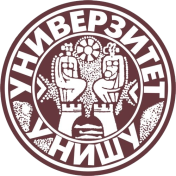 University of NišERASMUS+ CBHE KA2 SPECIAL MOBILITY STRAND FOR 2016-2019Declaration of Impartiality of the Selection CommitteeWe, the undersigned, (first name, family name, position in the University): appointed by the University of ......Nis, Serbia .. .. ............ ... ...................... (city, country) as Erasmus+ Selection Committee for students / staff, hereby commit to take all precautionary measures to avoid any conflict of interests, as well as to inform the financing entity of any situation that leads or might lead to a conflict of interests throughout the duration of the Erasmus+ CBHE KA2 Special Mobility Strand (2016-2019). Signatures/stamp: (first name, family name and signature) Date: Month xx, 201x MINUTES of the Selection Committee Meeting of the University of .............. Nis.. ................................ , country ....Serbia..................... . on evaluation and selection of students (Bachelor, Master and Doctorate) / staff (Academic and Administrative) who applied for mobilities within the Erasmus+ CBHE KA2 Special Mobility Strand (2016-2019) The call for applications was open online on http:// between xx Month and xx Month 201x. Following our candidates' evaluation (in accordance with the criteria mutually agreed upon with the host university), the results are as follows: Students:Staff:Selection Committee(first name, family name, position in the University, signature/stamp) Date: Month xx, 201x NoFirst nameFamily nameField of studyType of mobility (B, M, D)Year of study at the home university (for B, M, D)Study level at home universityAcademic meritLanguage competenceMotivationStatus (admissible/rejected)Justification if rejected12NoFirst nameFamily nameField of studyType of mobility (STT, STA)Academic meritLanguage competenceMotivationStatus (admissible/rejected)Justification if rejected12